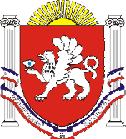 РЕСПУБЛИКА    КРЫМРАЗДОЛЬНЕНСКИЙ РАЙОНКОВЫЛЬНОВСКИЙ СЕЛЬСКИЙ СОВЕТ 6 заседание 2 созываРЕШЕНИЕ            10 декабря 2019 года                   	с. Ковыльное                                       № 48Об отмене решения Ковыльновского сельского совета 1 созыва от 15.01.2015 № 7 «О   комиссии по предупреждению и ликвидации чрезвычайных ситуаций и обеспечению пожарной безопасности муниципального образования Ковыльновское сельское поселение Раздольненского  района Республики Крым»            В соответствии с Федеральным законом  от 06.10.2003 № 131-ФЗ «Об общих принципах организации местного самоуправления в Российской Федерации», Законом Республики Крым от 08.08.2014г. № 54-ЗРК «Об основах местного самоуправления в Республике Крым», Уставом муниципального образования  Ковыльновское сельское поселение Раздольненского района Республики Крым, в целях приведения нормативных правовых актов в соответствие с действующим законодательством Ковыльновский сельский советРЕШИЛ: 1.   Решение Ковыльновского сельского совета 1 созыва от 15.01.2015  № 7 «О   комиссии по предупреждению и ликвидации  чрезвычайных ситуаций и обеспечению пожарной безопасности муниципального образования Ковыльновское сельское поселение Раздольненского  района Республики Крым» отменить.   2. Обнародовать настоящее решение на информационных стендах населенных пунктов Ковыльновского сельского поселения и на официальном сайте Администрации Ковыльновского сельского поселения с сети Интернет (http://kovilnovskoe-sp.ru/).3. Настоящее решение вступает в силу со дня его официального обнародования.4. Контроль за выполнением настоящего решения возложить на председателя Ковыльновского сельского совета - главу Администрации Ковыльновского сельского поселения. Председатель Ковыльновского сельскогосовета- глава АдминистрацииКовыльновского  сельского поселения                                        Ю.Н. Михайленко